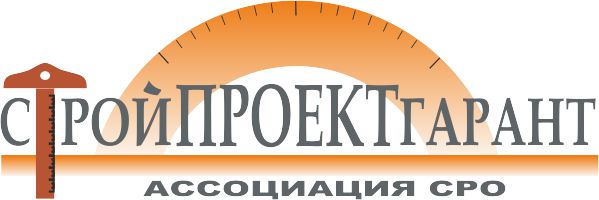 График проверок на сентябрь 2017 года Начальник Контрольно-аналитического управления Ассоциации СРО «СТРОЙПРОЕКТГАРАНТ»                                        С.А. Боброва№п/п№реестрНаименование юридического лицаВид проверкиСроки проверкиЭксперты7078ПК Альянсдокументарная11.09-20.09.2017Боброва. Коваленко718Градстройпроектвыездная11.09-20.09.2017Боброва. Коваленко72124Профивыездная11.09-20.09.2017Боброва. Коваленко73105ПСК Концепт-Стройвыездная11.09-20.09.2017Боброва. Коваленко